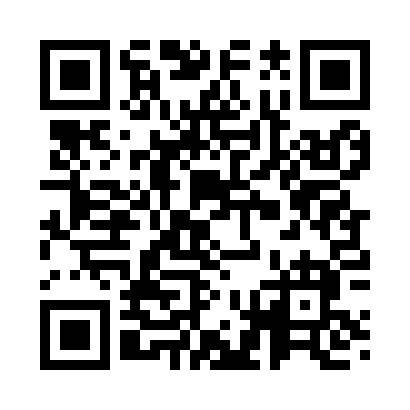 Prayer times for Wiley Crossing, Arkansas, USAMon 1 Jul 2024 - Wed 31 Jul 2024High Latitude Method: Angle Based RulePrayer Calculation Method: Islamic Society of North AmericaAsar Calculation Method: ShafiPrayer times provided by https://www.salahtimes.comDateDayFajrSunriseDhuhrAsrMaghribIsha1Mon4:255:521:074:568:229:492Tue4:265:521:074:568:229:483Wed4:265:531:074:568:229:484Thu4:275:531:084:568:229:485Fri4:285:541:084:568:229:476Sat4:285:541:084:568:219:477Sun4:295:551:084:568:219:478Mon4:305:551:084:578:219:469Tue4:315:561:084:578:219:4610Wed4:315:561:084:578:209:4511Thu4:325:571:094:578:209:4512Fri4:335:581:094:578:209:4413Sat4:345:581:094:578:199:4314Sun4:355:591:094:578:199:4315Mon4:366:001:094:578:189:4216Tue4:376:001:094:578:189:4117Wed4:376:011:094:578:179:4118Thu4:386:021:094:578:179:4019Fri4:396:021:094:578:169:3920Sat4:406:031:094:578:159:3821Sun4:416:041:094:578:159:3722Mon4:426:041:094:578:149:3623Tue4:436:051:094:578:139:3524Wed4:446:061:104:578:139:3425Thu4:456:071:104:578:129:3326Fri4:466:071:104:578:119:3227Sat4:476:081:094:578:109:3128Sun4:486:091:094:568:109:3029Mon4:496:101:094:568:099:2930Tue4:506:101:094:568:089:2831Wed4:516:111:094:568:079:27